REQUESTS TO DR UMAR AZAM FOR THE ELECTRONIC HOLY QURAN IN VARIOUS LANGUAGESVOL. 8MANCHESTER, UKOCTOBER 2014IntroductionSeveral years ago, I began distributing the Holy Quran, over the Internet and mainly by email, in the Arabic and English languages only [separate files].  Then I began receiving Requests for the Holy Quran in different languages.  At first, languages such as Urdu were requested, but Requests began to arrive for the Holy Quran in languages such as Mindanao [Filipino].  By now [nearing 2015], I have received Requests for the Holy Quran in the following languages:The entire Holy Quran is currently not available in some lesser-known languages, though digital work to this end is in progress in the case of the Woluf language.  I have used the very valuable Website:  www.qurandownload.com to send PDF Files in various languages. If you, your friends or family wish to receive the electronic Holy Quran in any world language, please do make a Request to me at:dr.u.azam@gmail.com and I shall do my best to send it to you by email as soon as possible .Some or the Requests in this Paper may already have been included in the Files on:http://allah-azawajal.weebly.com http://free-holy-quran.weebly.com This particular Paper, though, is specifically concerned with Requests for the Holy Quran in different world languages.Dr UmarSunday 26 October 2014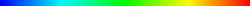 THE REQUESTSThank  you can you send me 10 Electronics Holy Quran in English so that I can distribute to those in needs on this address SHA FURNITURE
26 REMONO STREET CUREPIPE MAURITIUS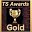 SALAM, BROTHER, ELECTRONIC QURAN MEANS ATTACHMENT WITH EMAIL, WHICH ONCE YOU RECEIVE 1 FILE YOU CAN THEN FORWARD THE SAME ONE TO EVEN A HUNDRED OTHERS.  YOU DON'T NEED TO GIVE POSTAL ADDRESS BECAUSE IT'S ALL DONE OVER THE INTERNET.  PLEASE ASK A FAMILY FRIEND I.T. KNOWLEDGEABLE PERSON, INTERNET CAFE STAFF ETC FOR MORE KNOW-HOW.ALLAH BLESS YOU!  AMEEN.DR UMARRe: FREE ENTIRE ELECTRONIC HOLY QURAN IN URDU, ENGLISH!!!!!!!!!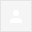 Assalamu alaikum May Allah reward u AmeenI need ArabicEnglishUrdu French JazakAllah Shaykh dr mohammad anwar sahib 

Sent from my iPhoneMalayEnglishTranslate messageTurn off for: Malaypliz send Sign into chatMove to InboxMore32 of about 42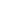 ArabicEnglishFrenchSpanishRussianChineseGermanUrduHindiBanglaAmharicBosnianHausaJapaneseItalianIndonesianMalayKoreanPolishPortugueseSindhiYorubaMindanaoWolufPersianTamilTurkishfrom: Sha Furniture Ltd <sha.furniture@gmail.com>to: QURAN DISTRIBUTION <softcopyofquran@googlemail.com>
date: Tue, Oct 8, 2013 at 7:14 AMsubject: Re: FREE ENTIRE ELECTRONIC HOLY QURAN IN ANY LANGUAGE!mailed-by: gmail.comsigned-by: gmail.comfrom: QURAN DISTRIBUTION <softcopyofquran@googlemail.com>to: Sha Furniture Ltd <sha.furniture@gmail.com>
date: Tue, Oct 8, 2013 at 11:21 PMsubject: Re: FREE ENTIRE ELECTRONIC HOLY QURAN IN ANY LANGUAGE!mailed-by: googlemail.com10/8/13from: M Anwar Sahib <sahib66@hotmail.com>to: QURAN DISTRIBUTION <softcopyofquran@googlemail.com>
date: Tue, Sep 17, 2013 at 12:20 AMsubject: Re: FREE ENTIRE ELECTRONIC HOLY QURAN IN URDU, ENGLISH!!!!!!!!!mailed-by: hotmail.com9/17/13from: Abdul Munaf <plumbing_2000@yahoo.com.au>reply-to: Abdul Munaf <plumbing_2000@yahoo.com.au>
to: QURAN DISTRIBUTION <softcopyofquran@googlemail.com>
date: Tue, Oct 1, 2013 at 1:35 AMsubject: Re: FREE ENTIRE ELECTRONIC HOLY QURAN IN URDU, ENGLISH!!!!!!!!!signed-by: yahoo.com.au10/1/13©@££¡ß€®z ™AbdulAbdul Shakooradnan manzoorAli Mohsinattari rafiqueMahmud Ahmedmd asrafNazeer Ahmedsheikh shoumoWhy this ad?Improve your English - englishtown.com/Limited-Offer - Learn English online, 24/7 courses. 30 Conversation Classes for £1!RE: REQUEST THE ENTIRE ELECTRONIC HOLY QURAN IN ANY MAINSTREAM LANGUAGEYESDate: Fri, 27 Sep 2013 14:32:31 +0430
Subject: REQUEST THE ENTIRE ELECTRONIC HOLY QURAN IN ANY MAINSTREAM LANGUAGE
From: saweramalik1@gmail.com
To: dr.u.azam@gmail.comASSALAMU ALAIKUM,REQUEST THE ENTIRE ELECTRONIC HOLY QURAN IN ANY MAINSTREAM LANGUAGE…….URDU, HINDI, BANGLA, Spanish, Chinese, Russian, English, Japanese, Yoruba…ETC. ETC.PLEASE SEND YOUR REQUEST TO:softcopyofquran@gmail.com PLEASE STATE THE LANGUAG[S] REQUIRED AND ALLOW 24 HOURS FOR THE EMAILS TO REACH YOU.DR UMARWWW.DR-UMAR-AZAM.COMPl send in URDU & ENGLISHJazaqallahRegardsDr Munawar A. UqailiBU Head VaccinesSanofi PakistanPlot # 23, Sector # 22Korangi Industrial AreaKarachi - 74900, PakistanPH: +92 21 3506 0221FAX: +92 21 3511 3580I need Urdu translation Electronic quaranDear Brother in IslamAssalamu AlaikumCould you please send me Complete Quran in Arabic with Urdu translation by return email.Almighty Allah bless with best reward.AliRe: FREE ENTIRE ELECTRONIC HOLY QURAN IN URDU, ENGLISH!!!!!!!!!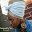 Wa Alaykum Salaam,What is meant by electronic Holy Quran? Is it a file you will email?Yes, good question, it will be a PDF of the complete Holy Quran, not selections or just one or two Surahs.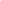 Oh okay. Thank you. May I have it in English please. May Allah reward you for your efforts and good deeds.Re: Fwd: Request the free entire electronic Holy Quran from me in any major world languageSalam alaekum,            I am using this medium to request for free Electronic Holy Quran in Arabic language .           My Name is Lamidi Kabiru Ayomo           P.O.Box.83, Ede, Osun State.            NigeriaWA LAIKUM SALAM, BR LAMIDIBY SOFT COPY OF QURAN, WE MEAN ELECTRONIC COPY OF QURAN, WHICH I HAVE NOW SENT YOU?  I NOTICE YOU HAVE SUPPLIED YOUR PO BOX ADDRESS.  IF YOU SUPPLY YOUR HOME ADDRESS AND A TEL. NO., I CAN CONTACT THE CIMS ORGANISATION IN EGYPT TO SEND YOU A PRINTED QURAN FREE OF CHARGE.MAY ALLAH BLESS YOU!DR UMARWWW.DR-UMAR-AZAM.COMRequest for transliterature QuranSalaam brother i humbly request for a transliterated soft copy of the
Holy Quran in the English language. Thanks so much for your response,
Ramadan Mubarak,Request for Qur'anAssalaamualaikum.

Hope that you are in the best of Health and Islamic Spirit.

Please email me the Holy Qur'an in all languages as we deal with students from around the world.

Jazakallah.

Request for Duas.

Your Brother in Islam,

Yaseen MahomedWA LAIKUM SALAM, BR YASEENAAAHHH!!! SO MUCH OF MY EFFORT HAS BEEN WASTED!!!!A FEW MINUTES AGO, I TRIED TO FORWARD YOU THE HOLY QURAN IN 15 LANGUAGES, INCLUDING RUSSIAN, CHINES, BANGLA, YORUBA , ALBANIAN ETC. BUT DELIVERY FAILED IN ALL 15 CASES BECAUSE YOUR EMAIL ADDRESS mnblind.orgDOES NOT HAVE ENOUGH SPACE.   HAVE YOU GOT A GMAIL ADDRESS OR YAHOO OR HOTMAIL?  ALSO, YOU CAN DOWNLOAD THE HOLY QURAN IN MOST WORLD LANGUAGES FROM:www.qurandownload.com PLEASE SUPPLY YOUR ALTERNATIVE EMAIL ADDRESS.ALLAH'S BLESSINGS.DR UMARRe: FREE ENTIRE ELECTRONIC HOLY QURAN IN URDU, ENGLISH!!!!!!!!!assalamualaikum,please send the english, urdu and hindi translation of the HolyQuran.jazakAllaMohd Lateef khanOn Tuesday, 17 September 2013 4:00 AM, QURAN DISTRIBUTION <softcopyofquran@googlemail.com> wrote:Assalamu Alaikum,Request the free entire e4lectronic Holy Quran from me in any major world language……including Urdu, Indonesian, Malay, Hindi, Bengali, English,Russia, Yoruba etc. etc.Send a Request to me at:dr.u.azam@gmail.comstating the language[s] of you choice.Dr Umar Elahi Azamhttp://powerofdurood.weebly.comRe: Request the free entire electronic Holy Quran from me in any major world languageSalamPls I need quran in tamil language.  Pls send.Re: Request the free entire electronic Holy Quran from me in any major world language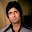 Salam,Please send me in English and Hindi.ThanksEkram